Registration is now open for summer recreation baseball and softball leagues 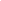 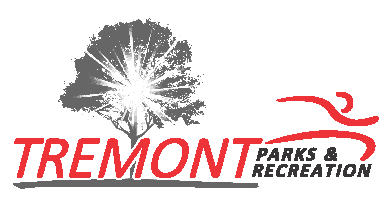 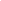 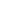 Tremont Parks & Recreation Center – 2022 Registration FormParent Name ______________________ Email ______________________________Address ___________________________ City ________________ Zip ___________Home # _____________________ Cell # ________________ Work #_____________       	  Emergency Contact: __________________ Phone # _________ Relationship ________
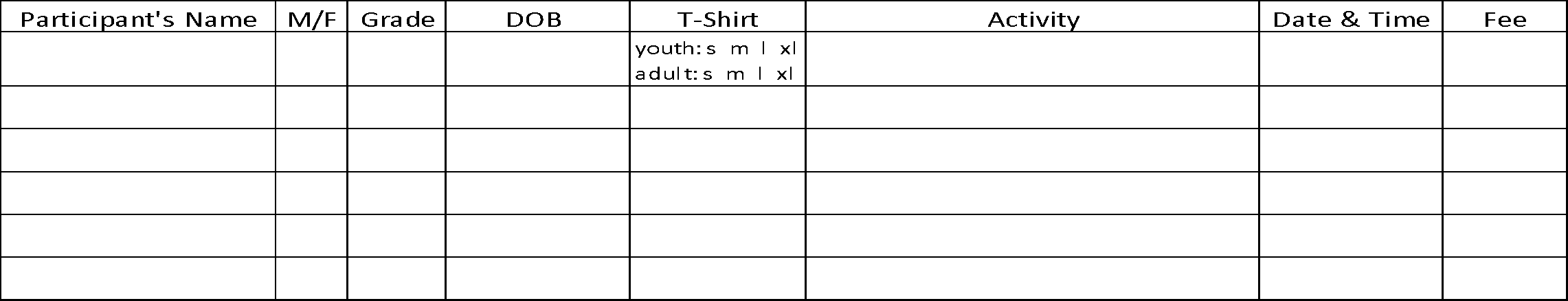 Are you interested in coaching or helping? Yes ____ No _____Circle shirt size: Adult   S    M    L     XL     XXL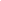 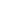 *Once registration is completed, we will establish an evaluation date for those leagues with multiple teams (with the exception of Little Turks T-Ball and 6u Modified Coach Pitch). We ask that registration forms be turned in as soon as possible . If you are interested in coaching one of the recreation teams, please indicate that on your registration form. Tremont Area Park District intends to allow all children the opportunity to participate. If fees are a concern, please let us know and confidential arrangements will be made.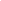 *Eligibility is based on the child’s age as of May 1st for boys and January 1st for girls. Teams will be formed for ages 4-12 depending on interest. The Little Turks T-Ball & 6U Modified Coach Pitch are co-ed teams. 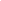 NEW:  Girls 8u and up will be required to have an infield face mask before first practice. 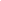 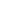 